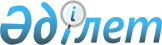 Павлодар ауданы әкімдігінің 2015 жылғы 29 сәуірдегі "Қоғамдық жұмыстарға тарту түрінде жазаны өтеуге сотталған адамдар үшін қоғамдық жұмыстар түрлерін белгілеу туралы" № 144/4 қаулысының күші жойылды деп тану туралыПавлодар облысы Павлодар аудандық әкімдігінің 2015 жылғы 25 маусымдағы № 201/6 қаулысы      Қазақстан Республикасының 2001 жылғы 23 қаңтардағы "Қазақстан Республикасындағы жергiлiктi мемлекеттiк басқару және өзiн-өзi басқару туралы" Заңының 37-бабының 8-тармағына, Қазақстан Республикасының 1998 жылғы 24 наурыздағы "Нормативтік құқықтық актілер туралы" Заңының 21-1 бабына сәйкес Павлодар ауданының әкiмдiгi ҚАУЛЫ ЕТЕДI:

      1. Павлодар ауданы әкімдігінің 2015 жылғы 29 сәуірдегі "Қоғамдық жұмыстарға тарту түрінде жазаны өтеуге сотталған адамдар үшін қоғамдық жұмыстар түрлерін белгілеу туралы" № 144/4 қаулысының (Нормативтік құқықтық актілерді мемлекеттік тіркеу тізілімінде 2015 жылғы 20 мамырда № 4473 тіркелген, 2015 ж. 28.05. № 21 (208) "Нива", 2015 ж. 28.05. № 21 (8039) "Заман тынысы" газеттерінде жарияланған) күші жойылған деп танылсын. 

      2. Осы қаулының орындалуын бақылау аудан әкімі аппаратының басшысы А.Қ. Ажмұратқа жүктелсін. 


					© 2012. Қазақстан Республикасы Әділет министрлігінің «Қазақстан Республикасының Заңнама және құқықтық ақпарат институты» ШЖҚ РМК
				
      Аудан әкімі

А. Бабенко
